00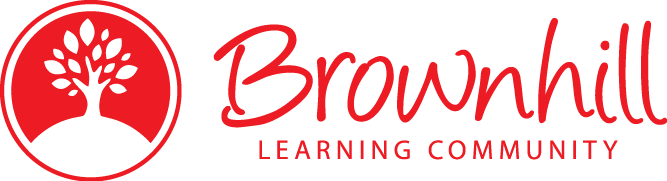 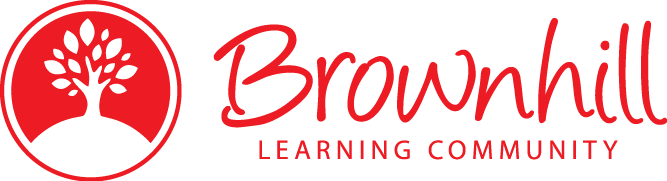 IntroductionThis statement sets out Brownhill Learning Community’s arrangements for managing the access of providers to students at the school for the purposes of giving them information about the provider’s education or training offer. This complies with Brownhill Learning Community legal obligations under Section 42B of the Education Act 1997.Management of provider access requestsOpportunities for accessOur provision includes various opportunities for students to access a range of events. These are integrated into Brownhill Learning Community’s careers programme and curriculum as well as hosting or attending one off events that provide such opportunities. The integrated events are usually delivered internally, with contribution from external providers where necessary. The one off events, such as a college open day or an apprenticeship fair, are regularly advertised to our students and where appropriate we will arrange a visit, during the school day or after school, for students to attend.The BLC employs an independent and impartial careers adviser from an outside agent who works with Year 11 students to ensure they are able to make an informed choice about their next steps. The adviser will see all of our Year 11 cohort at least once, but where necessary repeat appointments can be made. The advisor will complete application forms with all students for colleges and training providers.We also employ a Progression Officer who works with students who have been identified as risk of NEET (Not in Education, Employment or Training). The Progression Officer works alongside the Advisor and together they support students taking them to careers fairs, college interviews and visits to training providers or work based learning providers.ProcedureA provider wishing to request access should contact Ms Diane Wilkinson, who has extensive knowledge of CEIAG (Careers Education, Information, Advice and Guidance) via the school’s contact details.Local providers are invited to key relevant events that are held at Brownhill Learning Community. Brownhill Learning Community’s policy on safeguarding sets out the school’s approach to allowing providers into the three sites as visitors to talk to our students. At all times we ensure that there are no issues of safeguarding and that our students are always completely safe whilst meeting or speaking to external providers.ResourcesOnce visits have been agreed, Brownhill Learning Community will provide appropriate facilities to facilitate the visit, along with any equipment requested by the provider, where it is available. Sessions can be held at anyone of the different sites according to the number of students and the requirements of the provider. Visits can be in the main hall and delivered to students/parents and carers, or sometimes in the classroom with a smaller group. We also have the facility to deliver safe personalised sessions.We are happy to work with providers to provide any resources we can that make their visit possible and we are happy to accommodate those that need to bring extra equipment into school in order to showcase what they do.Providers are welcome to leave a copy of their prospectus or other relevant course literature for the attention of Ms Diane Wilkinson. Brownhill Learning Community will distribute the literature to the relevant site so it is available to students.Due to COVID 19 visits to school have been suspended at present and the annual career fair was cancelled. These will be reinstated as and when it is safe to do so. 